ADDISON COUNTY FAIR & FIELD DAYS, INC. 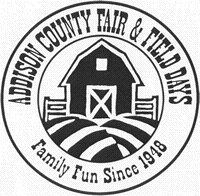 EXHIBITOR APPLICATION AND CONTRACTAugust 6th-10th, 2024                                 Mailing Address & Field Days Site Address		                     1790 Field Days Road		                     Vergennes, VT 05491                                                                   Phone:  802-545-2557 Fax: 802-329-2113   www.addisoncountyfielddays.comName of Company:________________________________________________________________________Representative Name:______________________________________ Telephone:______________________Address:_____________________________________Town:________________State:_____Zip:__________Products/services to be exhibited(must list all):___________________________________________________The Exhibitor, by signing this contract, agrees to the following:To abide by the printed Rules and Regulations(see enclosed).To provide Addison County Fair & Field Days, Inc. with a certificate of liability insurance with a minimum of $500,000 naming Addison County Fair & Field Days as an additionally insured for the period of Monday before the fair to the Sunday after the fair.All exhibitors must be in place by 8:00 pm on Monday and remain in place until 9:00 pm on Saturday.Exhibitor camping will be allowed in certain areas only, by prior arrangement.Addison County Fair & Field Days, Inc. June revoke this agreement at any time if the exhibitor violates any condition of this contract.All exhibitors will receive two(2) season passes and two(2) parking passes for each space purchased.  Additional passes June be purchased at special rates(see fee schedule below).Lots are assigned by the Field Days board after August 1st.  Returning exhibitors June request the same lot as last year, but lot assignments are not guaranteed.No space will be assigned without a non-refundable deposit of at least 20% of total cost.FULL PAYMENT must be received by June 1st to get the reduced rate.For every returned check there will be a fee of $25.If the Directors of ACFFD cancel the fair due to issues related to the pandemic, the parties agree this contract shall be null and void  and the parties shall only be responsible for payment of goods/services actually provided as of the date the fair is cancelled.SPACE RENTAL: ____Full Outdoor(25'd x 35'w)    before June 1, 2024:  $315  after June 1, 2024:  $340	$__________		    ____Half Outdoor(25'd x 17'6"w) before June 1, 2024:  $275  after June 1, 2024:  $300  $__________		    ____5 Days-Building(10' x 10')    before June 1, 2024:  $200  after June 1, 2024:  $225$__________			    ____MANDATORY REFUNDABLE DEPOSIT ON ALL BUILDING EXHIBITS   $100   $_________THIS DEPOSIT MUST  GIVEN WITH A SEPARATE CHECK,THIS SEPARATE CHECK WILL BE RETURNED TO YOU AT 9:00PM SATURDAY, IF YOUR EXHIBIT IS FULLY INTACT AND MANNED.  IF YOU BREAKDOWN EARLY YOUR DEPOSIT WILL NOT BE RETURNED.ELECTRICAL:  All wiring must be done by our electrician and June involve an additional charge.		    _____Standard electricity sufficient(NO EXTRA CHARGE).	    _____Amps needed - electrical charge from attached form:				$__________CAMPING:	No camping without payment in advance.   Please enclose the camper reservation form.    _____# of nights at $50.00 or $175.00 for duration					$__________		    _____Camping within vendor space-$100.00 						$__________INSURANCE:	    _____Certificate enclosed or will furnish certificate before August 1, 2024		    _____Add to Addison County Fair & Field Days, Inc. policy:  $100.00			$__________SPONSORSHIP:  _____Gold/ Silver /Bronze or Friends of Field Days Sponsor (see sheet)                         $__________EXTRA PASSES: _____Number of extra day passes(up to 20 @ $8.00 each)	 			$__________											TOTAL DUE 	$__________Exhibitor's Signature:__________________________________________Date:______________PLEASE RETURN BOTH COPIES OF THIS CONTRACT, ONE COPY WILL BE RETURNED TO YOU UPON APPROVAL.============================================================================================ACFFD Representative:______________________________Date Approved:_____________Denied:_____________Amount Paid:_________________Balance Due:______________Balance Paid:______________________________Building Deposit  Paid:_______________________  Building Deposit Due:_______________________________________